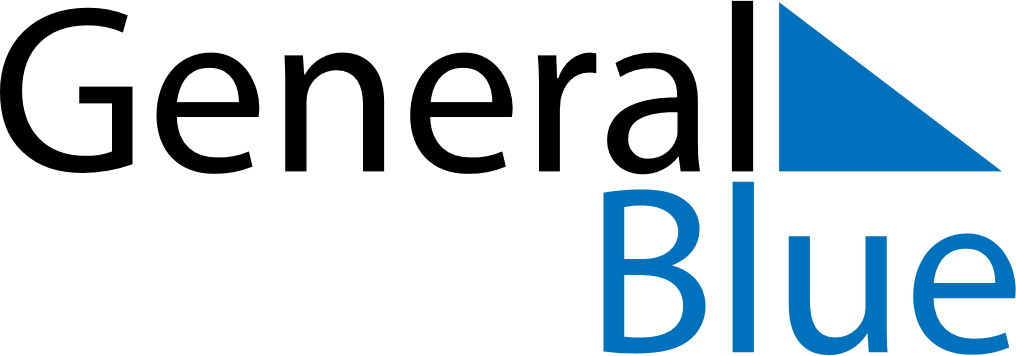 August 2022August 2022August 2022IrelandIrelandMondayTuesdayWednesdayThursdayFridaySaturdaySunday1234567First Monday in August8910111213141516171819202122232425262728293031